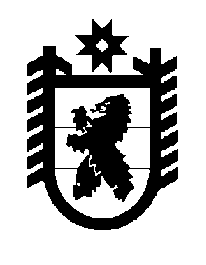 Российская Федерация Республика Карелия    ПРАВИТЕЛЬСТВО РЕСПУБЛИКИ КАРЕЛИЯРАСПОРЯЖЕНИЕот  13 августа 2015 года № 509р-Пг. Петрозаводск Рассмотрев предложение Государственного комитета Республики Карелия по управлению государственным имуществом и организации закупок, учитывая решение Совета Питкярантского муниципального  района от 29 апреля 2015 года № 278 «Об утверждении перечня объектов государственной собственности Республики Карелия, предлагаемых для передачи в муниципальную собственность Питкярантского муниципального района», в соответствии с Законом Республики Карелия от 2 октября 
1995 года № 78-ЗРК «О порядке передачи объектов государственной собственности Республики Карелия в муниципальную собственность» передать в муниципальную собственность Питкярантского муниципального района от Министерства здравоохранения и социального развития Республики Карелия государственное имущество Республики Карелия согласно приложению к настоящему распоряжению.Исполняющий обязанностиГлавы Республики Карелия                                                         О.Ю. ГромовПеречень государственного имущества Республики Карелия, 
передаваемого в муниципальную собственность 
Питкярантского муниципального района_______________Приложение к распоряжению Правительства Республики Карелия от  13 августа 2015 года № 509р-П№ п/пНаименование имуществаКоличество, штукОбщая стоимость, рублей1.Пандус раздвижной телескопический модель ROS-PR-1(1,5 – 3,7 м, Россия)484584,002.Сиденье для ванны с поручнем модель CF07-5300 11300,003.Ступень для ванной комнаты модель FS 568S32940,004.Ступеньки с поручнем для ванной комнаты модель FS 56936900,005.Подъемное приспособление с фиксатором модель CF08-810033900,00Итого99624,00